Leek and Garlic Twist BreadMakes: 8-10 slices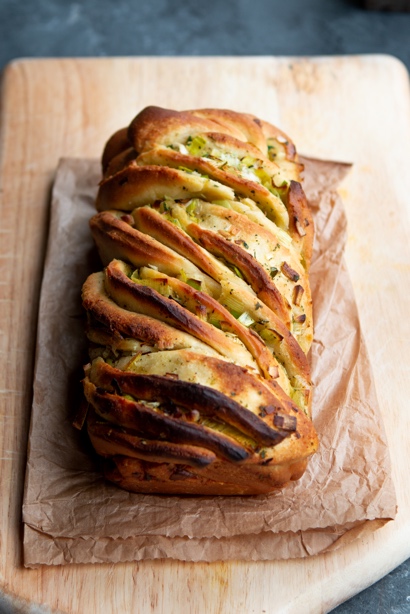 Ingredients:For the dough:3 cups plain flour | 400gFast action yeast¾ cup oat milk (210ml) at room temperature¼ cup olive oilFor the filling:¼ cup vegan butter (or margarine)1 large leek1 tsp garlic powder1 tsp dried parsleyPinch saltMethod:Add the warm milk, sugar and yeast into a bowl and leave for around 5 minutes to frothAdd the flour and salt to a large mixing bowl, then once the milk and yeast have reacted, pour those into the mixing bowl with the olive oil and bring together with a spoon or your handsMove to a floured work surface and knead by hand for 10 minutes.  You can also add the dough to a machine and knead for the same amount of timeClean out the mixing bowl, add a few drops of olive oil, place the kneaded dough within the bowl, cover and leave in a warm place for around 1 ½ hoursPrepare the filling by finely chopping the leek then beating into the butter.  Add the salt, pepper, parsley and garlic powder and mix until combined, then leave asideAfter the dough has risen, knock it back and place on a floured surface.  Roll the dough out into a rectangle shape around 2-3cm thick Spread the leek filling onto the surface of the dough leaving just a thin borderRoll the dough up lengthways, to make a long sausage shape, then using a sharp knife carefully slice down the middle (also lengthways) to it should leave you with two long strandsOverlap the two strands, keeping the exposed filling facing towards you (this will help the butter ooze out and bake) then place in a large loaf tin, cover with a tea towel and leave to rise for a further 30 minutesPreheat the oven to 190°C, place the risen dough in for 25 minutes, then cover with baking foil and bake for a further 20-25 minutes Allow to cool and enjoy!© Lucy Parker @lucy_and_lentils for The British Leek Growers’ Association (2019).  For more leek recipes visit www.britishleeks.co.uk.